English Long-term planner - Reception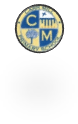 English Long-term planner - ReceptionEnglish Long-term planner - ReceptionEnglish Long-term planner - ReceptionEnglish Long-term planner - ReceptionEnglish Long-term planner - ReceptionEnglish Long-term planner - ReceptionEnglish Long-term planner - ReceptionEnglish Long-term planner - ReceptionEnglish Long-term planner - ReceptionEnglish Long-term planner - ReceptionEnglish Long-term planner - ReceptionEnglish Long-term planner - ReceptionEnglish Long-term planner - ReceptionEnglish Long-term planner - ReceptionEnglish Long-term planner - ReceptionEnglish Long-term planner - ReceptionEnglish Long-term planner - ReceptionEnglish Long-term planner - ReceptionEnglish Long-term planner - ReceptionEnglish Long-term planner - ReceptionEnglish Long-term planner - ReceptionEnglish Long-term planner - ReceptionTermWeek 1Week 1Week 2Week 2Week 2Week 2Week 2Week 3Week 3Week 4Week 4Week 4Week 5Week 5Week 5Week 5Week 6Week 6Week 7Week 7Week 8Week 8A1The Colour Monster Goes to SchoolThe Colour Monster Goes to SchoolLet’s Make FacesLet’s Make FacesLet’s Make FacesLet’s Make FacesLet’s Make FacesSuper Duper You!Super Duper You!Arrgghhh! There’s a Spider Inside you!Arrgghhh! There’s a Spider Inside you!Arrgghhh! There’s a Spider Inside you!Owl BabiesOwl BabiesOwl BabiesOwl BabiesOi FrogOi FrogIncredible YouIncredible YouA2GruffaloGruffaloThe Gruffalo’s ChildThe Gruffalo’s ChildThe Gruffalo’s ChildThe Gruffalo’s ChildThe Gruffalo’s ChildStick ManStick ManThere’s an Elf in Your BookThere’s an Elf in Your BookThere’s an Elf in Your BookThe Little ReindeerThe Little ReindeerThe Little ReindeerThe Little ReindeerBetty and the YetiBetty and the YetiPig the ElfPig the ElfSp1Jack and the Incredibly Mean StalkJack and the Incredibly Mean StalkThe Giant’s Loo RollThe Giant’s Loo RollThe Giant’s Loo RollThe Giant’s Loo RollThe Giant’s Loo RollThe Three Billy Goats FluffThe Three Billy Goats FluffThe Three Billy Goats FluffThe Three Billy Goats FluffGoldy Luck and the Three PandasLittle Red Gliding HoodLittle Red Gliding HoodLittle Red Gliding HoodLittle Red Gliding HoodLittle Red Gliding HoodMr Wolf’s PancakesSp2The Very Hungry CaterpillarThe Very Hungry CaterpillarThe Teeny Weeny TadpoleThe Teeny Weeny TadpoleThe Teeny Weeny TadpoleThe Teeny Weeny TadpoleThe Teeny Weeny TadpoleAaaarrgghh Spider!Aaaarrgghh Spider!Aaaarrgghh Spider!Aaaarrgghh Spider!Twist and Hop Minibeast BopSuperwormSuperwormSuperwormSuperwormSuperwormSu 1Can I be Your Dog?Can I be Your Dog?Jack and the Flum Flum TreeJack and the Flum Flum TreeJack and the Flum Flum TreeJack and the Flum Flum TreeMy Mum Is a Super MumMy Mum Is a Super MumMy Mum Is a Super MumSupertatoSupertatoSupertatoThe Snail and the WhaleThe Snail and the WhaleThe Snail and the WhaleSum 2Dear DinosaurDear DinosaurThe Dinosaur That Pooped a PlanetThe Dinosaur That Pooped a PlanetThe Dinosaur That Pooped a PlanetBarry the Fish with FingersBarry the Fish with FingersBarry the Fish with FingersBarry the Fish with FingersBarry the Fish with FingersThe Odd EggThe Odd EggThe Odd EggZogZogFocus Focus Focus Sentence structure using a wide variety of texts and experiences of narratives, poetry, retell and non-fiction.Sentence structure using a wide variety of texts and experiences of narratives, poetry, retell and non-fiction.Sentence structure using a wide variety of texts and experiences of narratives, poetry, retell and non-fiction.Sentence structure using a wide variety of texts and experiences of narratives, poetry, retell and non-fiction.Sentence structure using a wide variety of texts and experiences of narratives, poetry, retell and non-fiction.Sentence structure using a wide variety of texts and experiences of narratives, poetry, retell and non-fiction.Sentence structure using a wide variety of texts and experiences of narratives, poetry, retell and non-fiction.Sentence structure using a wide variety of texts and experiences of narratives, poetry, retell and non-fiction.Sentence structure using a wide variety of texts and experiences of narratives, poetry, retell and non-fiction.Sentence structure using a wide variety of texts and experiences of narratives, poetry, retell and non-fiction.Sentence structure using a wide variety of texts and experiences of narratives, poetry, retell and non-fiction.Sentence structure using a wide variety of texts and experiences of narratives, poetry, retell and non-fiction.Sentence structure using a wide variety of texts and experiences of narratives, poetry, retell and non-fiction.Sentence structure using a wide variety of texts and experiences of narratives, poetry, retell and non-fiction.Sentence structure using a wide variety of texts and experiences of narratives, poetry, retell and non-fiction.Sentence structure using a wide variety of texts and experiences of narratives, poetry, retell and non-fiction.Sentence structure using a wide variety of texts and experiences of narratives, poetry, retell and non-fiction.Sentence structure using a wide variety of texts and experiences of narratives, poetry, retell and non-fiction.Sentence structure using a wide variety of texts and experiences of narratives, poetry, retell and non-fiction.Sentence structure using a wide variety of texts and experiences of narratives, poetry, retell and non-fiction.English Curriculum -Writing Outcomes ReceptionEnglish Curriculum -Writing Outcomes ReceptionEnglish Curriculum -Writing Outcomes ReceptionEnglish Curriculum -Writing Outcomes ReceptionEnglish Curriculum -Writing Outcomes ReceptionEnglish Curriculum -Writing Outcomes ReceptionEnglish Curriculum -Writing Outcomes ReceptionEnglish Curriculum -Writing Outcomes ReceptionEnglish Curriculum -Writing Outcomes ReceptionEnglish Curriculum -Writing Outcomes ReceptionEnglish Curriculum -Writing Outcomes ReceptionEnglish Curriculum -Writing Outcomes ReceptionEnglish Curriculum -Writing Outcomes ReceptionEnglish Curriculum -Writing Outcomes ReceptionEnglish Curriculum -Writing Outcomes ReceptionEnglish Curriculum -Writing Outcomes ReceptionEnglish Curriculum -Writing Outcomes ReceptionEnglish Curriculum -Writing Outcomes ReceptionEnglish Curriculum -Writing Outcomes ReceptionEnglish Curriculum -Writing Outcomes ReceptionEnglish Curriculum -Writing Outcomes ReceptionEnglish Curriculum -Writing Outcomes ReceptionEnglish Curriculum -Writing Outcomes Reception15 core Texts 15 core Texts 15 core Texts TermTermTermSkillSkillSkillSkillCompositionCompositionCompositionCompositionCompositionCompositionKey wordsKey wordsKey wordsKey wordsKey wordsLetter formationLetter formationThe Way Back Home- Oliver JeffersArrrgghhh Spider- Lydia MonksLost and Found- Oliver JeffersThe Odd Egg- Emily GravettStar in the Jar- Sam HaySupertato- Sue HendraLittle Red-Bethan WoollvinThe Extraordinary Gardner- Sam BroughtonThe Storm Whale-Benji DaviesSuperworm- Jill MurphyWe are going on a Bear Hunt- Michael RosenRoom on the broom/ Gruffalo/Superworm- Julia DonaldsonThere’s an Elf in your Book– Tom FletcherOwl Babies -Martin WaddellCan I be your Dog? – Troy CummingsThe Way Back Home- Oliver JeffersArrrgghhh Spider- Lydia MonksLost and Found- Oliver JeffersThe Odd Egg- Emily GravettStar in the Jar- Sam HaySupertato- Sue HendraLittle Red-Bethan WoollvinThe Extraordinary Gardner- Sam BroughtonThe Storm Whale-Benji DaviesSuperworm- Jill MurphyWe are going on a Bear Hunt- Michael RosenRoom on the broom/ Gruffalo/Superworm- Julia DonaldsonThere’s an Elf in your Book– Tom FletcherOwl Babies -Martin WaddellCan I be your Dog? – Troy CummingsThe Way Back Home- Oliver JeffersArrrgghhh Spider- Lydia MonksLost and Found- Oliver JeffersThe Odd Egg- Emily GravettStar in the Jar- Sam HaySupertato- Sue HendraLittle Red-Bethan WoollvinThe Extraordinary Gardner- Sam BroughtonThe Storm Whale-Benji DaviesSuperworm- Jill MurphyWe are going on a Bear Hunt- Michael RosenRoom on the broom/ Gruffalo/Superworm- Julia DonaldsonThere’s an Elf in your Book– Tom FletcherOwl Babies -Martin WaddellCan I be your Dog? – Troy CummingsAutumnAutumn1Hold a pencil correctlyHold a pencil correctlyHold a pencil correctlyHold a pencil correctlyCopy lettersBegin to write CVC wordsCopy lettersBegin to write CVC wordsCopy lettersBegin to write CVC wordsCopy lettersBegin to write CVC wordsCopy lettersBegin to write CVC wordsCopy lettersBegin to write CVC wordsLearn to read and begin to write Reception key words – I the go to into nLearn to read and begin to write Reception key words – I the go to into nLearn to read and begin to write Reception key words – I the go to into nLearn to read and begin to write Reception key words – I the go to into nLearn to read and begin to write Reception key words – I the go to into nForm letters correctly – c a d g o qForm letters correctly – c a d g o qThe Way Back Home- Oliver JeffersArrrgghhh Spider- Lydia MonksLost and Found- Oliver JeffersThe Odd Egg- Emily GravettStar in the Jar- Sam HaySupertato- Sue HendraLittle Red-Bethan WoollvinThe Extraordinary Gardner- Sam BroughtonThe Storm Whale-Benji DaviesSuperworm- Jill MurphyWe are going on a Bear Hunt- Michael RosenRoom on the broom/ Gruffalo/Superworm- Julia DonaldsonThere’s an Elf in your Book– Tom FletcherOwl Babies -Martin WaddellCan I be your Dog? – Troy CummingsThe Way Back Home- Oliver JeffersArrrgghhh Spider- Lydia MonksLost and Found- Oliver JeffersThe Odd Egg- Emily GravettStar in the Jar- Sam HaySupertato- Sue HendraLittle Red-Bethan WoollvinThe Extraordinary Gardner- Sam BroughtonThe Storm Whale-Benji DaviesSuperworm- Jill MurphyWe are going on a Bear Hunt- Michael RosenRoom on the broom/ Gruffalo/Superworm- Julia DonaldsonThere’s an Elf in your Book– Tom FletcherOwl Babies -Martin WaddellCan I be your Dog? – Troy CummingsThe Way Back Home- Oliver JeffersArrrgghhh Spider- Lydia MonksLost and Found- Oliver JeffersThe Odd Egg- Emily GravettStar in the Jar- Sam HaySupertato- Sue HendraLittle Red-Bethan WoollvinThe Extraordinary Gardner- Sam BroughtonThe Storm Whale-Benji DaviesSuperworm- Jill MurphyWe are going on a Bear Hunt- Michael RosenRoom on the broom/ Gruffalo/Superworm- Julia DonaldsonThere’s an Elf in your Book– Tom FletcherOwl Babies -Martin WaddellCan I be your Dog? – Troy CummingsAutumnAutumn2Begin to use finger spacesBegin to use finger spacesBegin to use finger spacesBegin to use finger spacesCopy lettersBegin to write CVC wordsBegin to construct short phrases/sentences using CVC wordsCopy lettersBegin to write CVC wordsBegin to construct short phrases/sentences using CVC wordsCopy lettersBegin to write CVC wordsBegin to construct short phrases/sentences using CVC wordsCopy lettersBegin to write CVC wordsBegin to construct short phrases/sentences using CVC wordsCopy lettersBegin to write CVC wordsBegin to construct short phrases/sentences using CVC wordsCopy lettersBegin to write CVC wordsBegin to construct short phrases/sentences using CVC wordsLearn to read and begin to write Reception key words – he she we be me was you Learn to read and begin to write Reception key words – he she we be me was you Learn to read and begin to write Reception key words – he she we be me was you Learn to read and begin to write Reception key words – he she we be me was you Learn to read and begin to write Reception key words – he she we be me was you Form letters correctly –l i t j u y Form letters correctly –l i t j u y The Way Back Home- Oliver JeffersArrrgghhh Spider- Lydia MonksLost and Found- Oliver JeffersThe Odd Egg- Emily GravettStar in the Jar- Sam HaySupertato- Sue HendraLittle Red-Bethan WoollvinThe Extraordinary Gardner- Sam BroughtonThe Storm Whale-Benji DaviesSuperworm- Jill MurphyWe are going on a Bear Hunt- Michael RosenRoom on the broom/ Gruffalo/Superworm- Julia DonaldsonThere’s an Elf in your Book– Tom FletcherOwl Babies -Martin WaddellCan I be your Dog? – Troy CummingsThe Way Back Home- Oliver JeffersArrrgghhh Spider- Lydia MonksLost and Found- Oliver JeffersThe Odd Egg- Emily GravettStar in the Jar- Sam HaySupertato- Sue HendraLittle Red-Bethan WoollvinThe Extraordinary Gardner- Sam BroughtonThe Storm Whale-Benji DaviesSuperworm- Jill MurphyWe are going on a Bear Hunt- Michael RosenRoom on the broom/ Gruffalo/Superworm- Julia DonaldsonThere’s an Elf in your Book– Tom FletcherOwl Babies -Martin WaddellCan I be your Dog? – Troy CummingsThe Way Back Home- Oliver JeffersArrrgghhh Spider- Lydia MonksLost and Found- Oliver JeffersThe Odd Egg- Emily GravettStar in the Jar- Sam HaySupertato- Sue HendraLittle Red-Bethan WoollvinThe Extraordinary Gardner- Sam BroughtonThe Storm Whale-Benji DaviesSuperworm- Jill MurphyWe are going on a Bear Hunt- Michael RosenRoom on the broom/ Gruffalo/Superworm- Julia DonaldsonThere’s an Elf in your Book– Tom FletcherOwl Babies -Martin WaddellCan I be your Dog? – Troy CummingsSpringSpring1Copy lettersWrite CVC wordsBegin to construct short phrases/sentences using CVC words.Copy lettersWrite CVC wordsBegin to construct short phrases/sentences using CVC words.Copy lettersWrite CVC wordsBegin to construct short phrases/sentences using CVC words.Copy lettersWrite CVC wordsBegin to construct short phrases/sentences using CVC words.Copy lettersWrite CVC wordsBegin to construct short phrases/sentences using CVC words.Copy lettersWrite CVC wordsBegin to construct short phrases/sentences using CVC words.Learn to read and begin to write Reception key words - they are all her myLearn to read and begin to write Reception key words - they are all her myLearn to read and begin to write Reception key words - they are all her myLearn to read and begin to write Reception key words - they are all her myLearn to read and begin to write Reception key words - they are all her myForm letters correctly –r b n h m k pForm letters correctly –r b n h m k pThe Way Back Home- Oliver JeffersArrrgghhh Spider- Lydia MonksLost and Found- Oliver JeffersThe Odd Egg- Emily GravettStar in the Jar- Sam HaySupertato- Sue HendraLittle Red-Bethan WoollvinThe Extraordinary Gardner- Sam BroughtonThe Storm Whale-Benji DaviesSuperworm- Jill MurphyWe are going on a Bear Hunt- Michael RosenRoom on the broom/ Gruffalo/Superworm- Julia DonaldsonThere’s an Elf in your Book– Tom FletcherOwl Babies -Martin WaddellCan I be your Dog? – Troy CummingsThe Way Back Home- Oliver JeffersArrrgghhh Spider- Lydia MonksLost and Found- Oliver JeffersThe Odd Egg- Emily GravettStar in the Jar- Sam HaySupertato- Sue HendraLittle Red-Bethan WoollvinThe Extraordinary Gardner- Sam BroughtonThe Storm Whale-Benji DaviesSuperworm- Jill MurphyWe are going on a Bear Hunt- Michael RosenRoom on the broom/ Gruffalo/Superworm- Julia DonaldsonThere’s an Elf in your Book– Tom FletcherOwl Babies -Martin WaddellCan I be your Dog? – Troy CummingsThe Way Back Home- Oliver JeffersArrrgghhh Spider- Lydia MonksLost and Found- Oliver JeffersThe Odd Egg- Emily GravettStar in the Jar- Sam HaySupertato- Sue HendraLittle Red-Bethan WoollvinThe Extraordinary Gardner- Sam BroughtonThe Storm Whale-Benji DaviesSuperworm- Jill MurphyWe are going on a Bear Hunt- Michael RosenRoom on the broom/ Gruffalo/Superworm- Julia DonaldsonThere’s an Elf in your Book– Tom FletcherOwl Babies -Martin WaddellCan I be your Dog? – Troy CummingsSpringSpring2Copy lettersWrite CVC wordsBegin to construct short phrases/sentences using CVC words.Begin to use diagraphs.Copy lettersWrite CVC wordsBegin to construct short phrases/sentences using CVC words.Begin to use diagraphs.Copy lettersWrite CVC wordsBegin to construct short phrases/sentences using CVC words.Begin to use diagraphs.Copy lettersWrite CVC wordsBegin to construct short phrases/sentences using CVC words.Begin to use diagraphs.Copy lettersWrite CVC wordsBegin to construct short phrases/sentences using CVC words.Begin to use diagraphs.Copy lettersWrite CVC wordsBegin to construct short phrases/sentences using CVC words.Begin to use diagraphs.said do so have like some comesaid do so have like some comesaid do so have like some comesaid do so have like some comesaid do so have like some comeForm letters correctly –r b n h m k pForm letters correctly –r b n h m k pThe Way Back Home- Oliver JeffersArrrgghhh Spider- Lydia MonksLost and Found- Oliver JeffersThe Odd Egg- Emily GravettStar in the Jar- Sam HaySupertato- Sue HendraLittle Red-Bethan WoollvinThe Extraordinary Gardner- Sam BroughtonThe Storm Whale-Benji DaviesSuperworm- Jill MurphyWe are going on a Bear Hunt- Michael RosenRoom on the broom/ Gruffalo/Superworm- Julia DonaldsonThere’s an Elf in your Book– Tom FletcherOwl Babies -Martin WaddellCan I be your Dog? – Troy CummingsThe Way Back Home- Oliver JeffersArrrgghhh Spider- Lydia MonksLost and Found- Oliver JeffersThe Odd Egg- Emily GravettStar in the Jar- Sam HaySupertato- Sue HendraLittle Red-Bethan WoollvinThe Extraordinary Gardner- Sam BroughtonThe Storm Whale-Benji DaviesSuperworm- Jill MurphyWe are going on a Bear Hunt- Michael RosenRoom on the broom/ Gruffalo/Superworm- Julia DonaldsonThere’s an Elf in your Book– Tom FletcherOwl Babies -Martin WaddellCan I be your Dog? – Troy CummingsThe Way Back Home- Oliver JeffersArrrgghhh Spider- Lydia MonksLost and Found- Oliver JeffersThe Odd Egg- Emily GravettStar in the Jar- Sam HaySupertato- Sue HendraLittle Red-Bethan WoollvinThe Extraordinary Gardner- Sam BroughtonThe Storm Whale-Benji DaviesSuperworm- Jill MurphyWe are going on a Bear Hunt- Michael RosenRoom on the broom/ Gruffalo/Superworm- Julia DonaldsonThere’s an Elf in your Book– Tom FletcherOwl Babies -Martin WaddellCan I be your Dog? – Troy CummingsSummerSummer1Copy lettersWrite CVC wordsBegin to construct short phrases/sentences using CVC words.Independently use diagraphs.Copy lettersWrite CVC wordsBegin to construct short phrases/sentences using CVC words.Independently use diagraphs.Copy lettersWrite CVC wordsBegin to construct short phrases/sentences using CVC words.Independently use diagraphs.Copy lettersWrite CVC wordsBegin to construct short phrases/sentences using CVC words.Independently use diagraphs.Copy lettersWrite CVC wordsBegin to construct short phrases/sentences using CVC words.Independently use diagraphs.Copy lettersWrite CVC wordsBegin to construct short phrases/sentences using CVC words.Independently use diagraphs.Learn to read and begin to write Reception key words –little one were what when outLearn to read and begin to write Reception key words –little one were what when outLearn to read and begin to write Reception key words –little one were what when outLearn to read and begin to write Reception key words –little one were what when outLearn to read and begin to write Reception key words –little one were what when outForm letters correctly –v w x kForm letters correctly –v w x kThe Way Back Home- Oliver JeffersArrrgghhh Spider- Lydia MonksLost and Found- Oliver JeffersThe Odd Egg- Emily GravettStar in the Jar- Sam HaySupertato- Sue HendraLittle Red-Bethan WoollvinThe Extraordinary Gardner- Sam BroughtonThe Storm Whale-Benji DaviesSuperworm- Jill MurphyWe are going on a Bear Hunt- Michael RosenRoom on the broom/ Gruffalo/Superworm- Julia DonaldsonThere’s an Elf in your Book– Tom FletcherOwl Babies -Martin WaddellCan I be your Dog? – Troy CummingsThe Way Back Home- Oliver JeffersArrrgghhh Spider- Lydia MonksLost and Found- Oliver JeffersThe Odd Egg- Emily GravettStar in the Jar- Sam HaySupertato- Sue HendraLittle Red-Bethan WoollvinThe Extraordinary Gardner- Sam BroughtonThe Storm Whale-Benji DaviesSuperworm- Jill MurphyWe are going on a Bear Hunt- Michael RosenRoom on the broom/ Gruffalo/Superworm- Julia DonaldsonThere’s an Elf in your Book– Tom FletcherOwl Babies -Martin WaddellCan I be your Dog? – Troy CummingsThe Way Back Home- Oliver JeffersArrrgghhh Spider- Lydia MonksLost and Found- Oliver JeffersThe Odd Egg- Emily GravettStar in the Jar- Sam HaySupertato- Sue HendraLittle Red-Bethan WoollvinThe Extraordinary Gardner- Sam BroughtonThe Storm Whale-Benji DaviesSuperworm- Jill MurphyWe are going on a Bear Hunt- Michael RosenRoom on the broom/ Gruffalo/Superworm- Julia DonaldsonThere’s an Elf in your Book– Tom FletcherOwl Babies -Martin WaddellCan I be your Dog? – Troy CummingsSummerSummer2Independently construct sentences.Independently read back the work.Independently construct sentences.Independently read back the work.Independently construct sentences.Independently read back the work.Independently construct sentences.Independently read back the work.Copy lettersWrite CVC wordsBegin to construct short phrases/sentences using CVC words.Independently use diagraphs.Copy lettersWrite CVC wordsBegin to construct short phrases/sentences using CVC words.Independently use diagraphs.Copy lettersWrite CVC wordsBegin to construct short phrases/sentences using CVC words.Independently use diagraphs.Copy lettersWrite CVC wordsBegin to construct short phrases/sentences using CVC words.Independently use diagraphs.Copy lettersWrite CVC wordsBegin to construct short phrases/sentences using CVC words.Independently use diagraphs.Copy lettersWrite CVC wordsBegin to construct short phrases/sentences using CVC words.Independently use diagraphs.Learn to read and begin to write Reception key words – Mr Mrs people looked asked couldLearn to read and begin to write Reception key words – Mr Mrs people looked asked couldLearn to read and begin to write Reception key words – Mr Mrs people looked asked couldLearn to read and begin to write Reception key words – Mr Mrs people looked asked couldLearn to read and begin to write Reception key words – Mr Mrs people looked asked couldForm letters correctly –s e fForm letters correctly –s e fReceptionReceptionReceptionReceptionReceptionReceptionReceptionReceptionELG: WritingChildren at the expected level of development will: Write recognisable letters, most of which are correctly formed.Spell words by identifying sounds in them and representing the sounds with a letter or letters.Write simple phrases and sentences that can be read by others.ELG: WritingChildren at the expected level of development will: Write recognisable letters, most of which are correctly formed.Spell words by identifying sounds in them and representing the sounds with a letter or letters.Write simple phrases and sentences that can be read by others.ELG: WritingChildren at the expected level of development will: Write recognisable letters, most of which are correctly formed.Spell words by identifying sounds in them and representing the sounds with a letter or letters.Write simple phrases and sentences that can be read by others.ELG: WritingChildren at the expected level of development will: Write recognisable letters, most of which are correctly formed.Spell words by identifying sounds in them and representing the sounds with a letter or letters.Write simple phrases and sentences that can be read by others.Development Matters - WritingForm lower-case and capital letters correctly.Spell words by identifying the sounds and then writing the sound with letter/s.Write short sentences with words with known sound-letter correspondences using a capital letter and full stop.Re-read what they have written to check that it makes sense.Development Matters - WritingForm lower-case and capital letters correctly.Spell words by identifying the sounds and then writing the sound with letter/s.Write short sentences with words with known sound-letter correspondences using a capital letter and full stop.Re-read what they have written to check that it makes sense.Development Matters - WritingForm lower-case and capital letters correctly.Spell words by identifying the sounds and then writing the sound with letter/s.Write short sentences with words with known sound-letter correspondences using a capital letter and full stop.Re-read what they have written to check that it makes sense.Development Matters - WritingForm lower-case and capital letters correctly.Spell words by identifying the sounds and then writing the sound with letter/s.Write short sentences with words with known sound-letter correspondences using a capital letter and full stop.Re-read what they have written to check that it makes sense.ELG: Fine Motor Skills Children at the expected level of development will:Hold a pencil effectively in preparation for fluent writing – using the tripod grip in almost all casesUse a range of small tools, including scissors, paint brushes and cutleryBegin to show accuracy and care when drawing.ELG: Fine Motor Skills Children at the expected level of development will:Hold a pencil effectively in preparation for fluent writing – using the tripod grip in almost all casesUse a range of small tools, including scissors, paint brushes and cutleryBegin to show accuracy and care when drawing.ELG: Fine Motor Skills Children at the expected level of development will:Hold a pencil effectively in preparation for fluent writing – using the tripod grip in almost all casesUse a range of small tools, including scissors, paint brushes and cutleryBegin to show accuracy and care when drawing.ELG: Fine Motor Skills Children at the expected level of development will:Hold a pencil effectively in preparation for fluent writing – using the tripod grip in almost all casesUse a range of small tools, including scissors, paint brushes and cutleryBegin to show accuracy and care when drawing.Development Matters – Fine Motor SkillsDevelop their small motor skills so that they can use a range of tools competently, safely and confidently. Suggested tools: pencils for drawing and writing, paintbrushes, scissors, knives, forks and spoons.Use their core muscle strength to achieve a good posture when sitting at a table or sitting on the floor.Develop the foundations of a handwriting style which is fast, accurate and efficient.Development Matters – Fine Motor SkillsDevelop their small motor skills so that they can use a range of tools competently, safely and confidently. Suggested tools: pencils for drawing and writing, paintbrushes, scissors, knives, forks and spoons.Use their core muscle strength to achieve a good posture when sitting at a table or sitting on the floor.Develop the foundations of a handwriting style which is fast, accurate and efficient.Development Matters – Fine Motor SkillsDevelop their small motor skills so that they can use a range of tools competently, safely and confidently. Suggested tools: pencils for drawing and writing, paintbrushes, scissors, knives, forks and spoons.Use their core muscle strength to achieve a good posture when sitting at a table or sitting on the floor.Develop the foundations of a handwriting style which is fast, accurate and efficient.Development Matters – Fine Motor SkillsDevelop their small motor skills so that they can use a range of tools competently, safely and confidently. Suggested tools: pencils for drawing and writing, paintbrushes, scissors, knives, forks and spoons.Use their core muscle strength to achieve a good posture when sitting at a table or sitting on the floor.Develop the foundations of a handwriting style which is fast, accurate and efficient.ELG: Comprehension Children at the expected level of development will: Demonstrate understanding of what has been read to them by retelling stories and narratives using their own words and recently introduced vocabularyAnticipate – where appropriate – key events in storiesUse and understand recently introduced vocabulary during discussions about stories, non-fiction, rhymes and poems and during role-play. ELG: Word ReadingChildren at the expected level of development will: Say a sound for each letter in the alphabet and at least 10 digraphs; Read words consistent with their phonic knowledge by sound-blending Read aloud simple sentences and books that are consistent with their phonic knowledge, including some common exception words.ELG: Comprehension Children at the expected level of development will: Demonstrate understanding of what has been read to them by retelling stories and narratives using their own words and recently introduced vocabularyAnticipate – where appropriate – key events in storiesUse and understand recently introduced vocabulary during discussions about stories, non-fiction, rhymes and poems and during role-play. ELG: Word ReadingChildren at the expected level of development will: Say a sound for each letter in the alphabet and at least 10 digraphs; Read words consistent with their phonic knowledge by sound-blending Read aloud simple sentences and books that are consistent with their phonic knowledge, including some common exception words.ELG: Comprehension Children at the expected level of development will: Demonstrate understanding of what has been read to them by retelling stories and narratives using their own words and recently introduced vocabularyAnticipate – where appropriate – key events in storiesUse and understand recently introduced vocabulary during discussions about stories, non-fiction, rhymes and poems and during role-play. ELG: Word ReadingChildren at the expected level of development will: Say a sound for each letter in the alphabet and at least 10 digraphs; Read words consistent with their phonic knowledge by sound-blending Read aloud simple sentences and books that are consistent with their phonic knowledge, including some common exception words.ELG: Comprehension Children at the expected level of development will: Demonstrate understanding of what has been read to them by retelling stories and narratives using their own words and recently introduced vocabularyAnticipate – where appropriate – key events in storiesUse and understand recently introduced vocabulary during discussions about stories, non-fiction, rhymes and poems and during role-play. ELG: Word ReadingChildren at the expected level of development will: Say a sound for each letter in the alphabet and at least 10 digraphs; Read words consistent with their phonic knowledge by sound-blending Read aloud simple sentences and books that are consistent with their phonic knowledge, including some common exception words.Development matters – ReadingRead individual letters by saying the sounds for them.Blend sounds into words, so that they can read short words made up of known letter– sound correspondences.Read some letter groups that each represent one sound and say sounds for them.Read a few common exception words matched to the school’s phonic programme.Read simple phrases and sentences made up of words with known letter–sound correspondences and, where necessary, a few exception words.Re-read these books to build up their confidence in word reading, their fluency and their understanding and enjoyment.Re-read what they have written to check that it makes sense.Development matters – ReadingRead individual letters by saying the sounds for them.Blend sounds into words, so that they can read short words made up of known letter– sound correspondences.Read some letter groups that each represent one sound and say sounds for them.Read a few common exception words matched to the school’s phonic programme.Read simple phrases and sentences made up of words with known letter–sound correspondences and, where necessary, a few exception words.Re-read these books to build up their confidence in word reading, their fluency and their understanding and enjoyment.Re-read what they have written to check that it makes sense.Development matters – ReadingRead individual letters by saying the sounds for them.Blend sounds into words, so that they can read short words made up of known letter– sound correspondences.Read some letter groups that each represent one sound and say sounds for them.Read a few common exception words matched to the school’s phonic programme.Read simple phrases and sentences made up of words with known letter–sound correspondences and, where necessary, a few exception words.Re-read these books to build up their confidence in word reading, their fluency and their understanding and enjoyment.Re-read what they have written to check that it makes sense.Development matters – ReadingRead individual letters by saying the sounds for them.Blend sounds into words, so that they can read short words made up of known letter– sound correspondences.Read some letter groups that each represent one sound and say sounds for them.Read a few common exception words matched to the school’s phonic programme.Read simple phrases and sentences made up of words with known letter–sound correspondences and, where necessary, a few exception words.Re-read these books to build up their confidence in word reading, their fluency and their understanding and enjoyment.Re-read what they have written to check that it makes sense.PhonicsPhonicsPhonicsPhonicsPhonicsPhonicsPhonicsAutumn 1Autumn 2Spring 1Spring 2Spring 2Summer 1Summer 2RWI - Read single-letter Set 1 soundsRWI - Read all Set 1 sounds; blend sounds into words orallyRWI - Blend sounds to read words; read short Ditty storiesRWI - Read Red StorybooksRWI - Read Red StorybooksRWI - Read Green Storybooks; read some Set 2 soundsRWI - Read Green or Purple Storybooks